Энгельсский технологический институт (филиал) федерального государственного бюджетного  образовательного учреждениявысшего образования  «Саратовский государственный технический университет имени Гагарина Ю.А.»Кафедра «Естественных и математических наук»РАБОЧАЯ ПРОГРАММАпо дисциплинеБ.1.1.15.  «Экология»Направление подготовки 09.03.01 «Информатика и вычислительная техника»Профиль «Программное обеспечение средств вычислительной техники и автоматизированных систем»форма обучения – заочнаякурс – 2семестр –  3зачетных единиц – 2часов в неделю – 2всего часов – 72в том числе:лекции – 4коллоквиумы –нетпрактические занятия –  4лабораторные занятия – нетсамостоятельная работа – 64зачет – 3 семестрэкзамен – нетРГР – неткурсовая работа – неткурсовой проект – нет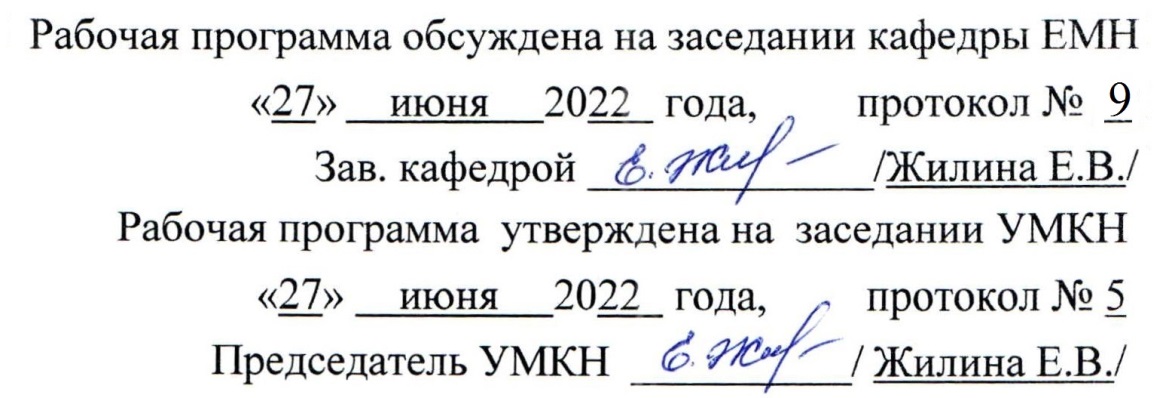 Энгельс 20221.Цели и задачи  дисциплиныЦель преподавания дисциплины:- изучение наиболее общих закономерностей взаимоотношений организмов со средой, в том числе взаимодействие с природной средой человеческого общества и техносферы. Задачи изучения дисциплины: - привить студентам экологическое мышление и мировоззрение;- вооружить теоретическими и практическими навыками, необходимыми для оценки  негативных воздействий антропогенной деятельности на биосферу. 2.Место дисциплины в структуре ОПОП ВОДисциплина «Экология» представляет собой дисциплину вариативной части основной профессиональной образовательной программы подготовки бакалавров.Для ее изучения необходимы знания, умения и компетенции, формируемые школьными курсами «Биология», «Экология», «Физика», «Химия». Студент, приступающий к освоению дисциплины должен знать иерархию органического мира, основные систематические группы живых организмов, законы эволюции, основные закономерности перехода энергии из одного состояния в другое и т.д. Для успешного освоения курса студенты должны иметь базовые знания фундаментальных разделов гуманитарных и естественных наук; знать историю, географию, основы экологии.Изучение данной дисциплины позволяет овладеть базовым терминологическим аппаратом экологии, изучить основополагающие закономерности функционирования экосистем. Полученные знания, умения и навыки могут быть использованы студентами при подготовке выпускной квалификационной работы.3.Требования к результатам освоения дисциплиныИзучение дисциплины направлено на формирование следующих компетенций: Способен определять круг задач в рамках поставленной цели и выбирать оптимальные способы их решения, исходя из действующих правовых норм, имеющихся ресурсов и ограничений (УК-2)Студент должен знать: необходимые правовые нормы.Студент должен уметь: определять круг задач, планировать собственную деятельность исходя из имеющихся ресурсов; соотносить главное и второстепенное, решать поставленные задачи;   создавать безопасные условия реализации профессиональной деятельности Студент должен владеть: практическим опытом применения нормативной базы и решения поставленных задач; поддержания безопасных условий жизнедеятельностиПеречень планируемых результатов обучения по дисциплине, соотнесенных с планируемыми результатами освоения образовательной программы4. Распределение трудоемкости (час.) дисциплины по темами видам занятий 5. Содержание лекционного курса6.Содержание коллоквиумов Учебным планом не предусмотрены7.Перечень практических занятий8.Перечень лабораторных работУчебным планом не предусмотрены9. Задания для самостоятельной работы студентовПри изучении курса «Экология» особую значимость в связи с переходом к компетентностной образовательной парадигме» приобретает самостоятельная работа, которая  становиться ведущей формой организации учебного процесса. Она ориентирована на индивидуальные склонности и интересы обучающихся. Крайне ограниченные временные рамки могут быть расширены при применении активных методов обучения путем внедрения компьютерных технологий.Самостоятельная работа студентов при изучении курса «Экология» включает: проработку конспекта лекций; подготовку к практическим работам; изучение материалов, выделенных для самостоятельной проработки; выполнение домашнего задания; проработку лекционных материалов по учебникам. В процессе самоподготовки следует ориентироваться на содержание разделов курса.Внедряются новые виды внеаудиторной работы, направленной на развитие способностей самостоятельного освоения отдельных тем учебных модулей, в частности ведется практика подготовки рефератов, презентаций и докладов по ним. Тематика реферата носит проблемный и профессионально ориентированный характер, требующий творческой работы обучающегося.10.Расчетно-графическая работаучебным планом не предусмотрено11.Курсовая работаучебным планом не предусмотрено12.Курсовой проектучебным планом не предусмотрено13.Фонд оценочных средств для проведения промежуточной аттестации обучающихся по дисциплине (модулю)Формирование фонда оценочных средств в ходе изучения дисциплины осуществляется на основе сочетания различных видов контроля (текущего контроля, докладов на семинарах, итогов самостоятельной работы студентов к каждому семинару).Текущий контроль качества обучения студентов осуществляется в устной и письменной формах: устная и письменная проверка знания экологической номенклатуры, устный фронтальный опрос.Рубежный контроль проводится после изучения модуля – тестирование.Самостоятельная работа студентов при изучении курса «Экология» включает: проработку конспекта лекций; подготовку к практическим работам; изучение материалов, выделенных для самостоятельной проработки; проработку лекционных материалов по учебникам. В процессе самоподготовки следует ориентироваться на содержание разделов курса. Курс завершается  - итоговым зачетом.Дисциплина внутри разбивается на модули, согласно таблице:Формирование фонда оценочных средств в ходе изучения дисциплины направлено на формирование компетенций УК-2  и осуществляется на основе сочетания различных видов контроля (текущего контроля, докладов на семинарах, итогов самостоятельной подготовки студентов к каждому семинару). Уровни освоения компетенцииПроцедура оценивания знаний, умений, навыков по дисциплине включает текущий контроль результатов самостоятельной работы и заключительный контроль тестированием.Текущий контроль качества обучения бакалавров осуществляется в устной и письменной формах: выполнение практических работ; устная и письменная проверка знаний по контролируемым вопросам, устный фронтальный опрос.Критерии оценки:Курс завершается  - итоговым зачетом. Заключительный контроль проводится после 6 семестра – путем тестирования и устного опроса.При тестировании (20 вопросов по 4 варианта ответов) ответы оцениваются следующим образом: 0-40 баллов –не зачтено (оценка - неудовлетворительно); 40-60 баллов –зачтено (оценка - удовлетворительно); 60-80 баллов–зачтено (оценка - хорошо); 80-100 баллов –зачтено (оценка - отлично).Самостоятельная работа студентов включает: проработку конспекта лекций; изучение материалов, выделенных для самостоятельной проработки; выполнение домашнего задания; проработку лекционных материалов по учебникам. В процессе самоподготовки следует ориентироваться на содержание разделов курса. Примеры вопросов тестаНаиболее важная группа условий жизнедеятельности человека - это:чистая вода, плодородная почва, пригодная для дыхания атмосфераплодородная почва, кислород атмосферы, магнитное поле Земличистая вода, магнитное поле Земли, солнечная энергиябогатые природные ресурсыбольшое разнообразие организмов флоры и фауны2.Процесс фотосинтеза, осуществляют эти организмы:консументыредуцентыпродуцентыпростейшиемикроорганизмы3. В выхлопных газах автотранспорта канцерогенными свойствами     обладает:	бенз(а)пиренуглекислый газугарный газокислы азотапары воды4. Выделите среди перечисленных ниже процессов метод очистки газовых выбросов:адсорбцияэкстракцияфлотациякоагуляцияаэробные процессыПеречень вопросов к зачетуСовременные теории происхождения и эволюции биосферы Учение В.И.Вернадского о биосфере и ноосфере. Структура и эволюция биосферы. Биогеохимические циклы миграции вещества и энергии в природе. Биоценозы.Законы экологии Б.Коммонера, Шелфорда, Либиха. Основные понятия общей экологии: абиотические и биотические факторы среды, экологические ниши, среда обитания, факторы среды и законыПроявление адаптаций организмов на уровне биохимии клеток и функционирования экосистем, их эволюция: изменчивость, вариабельность и разнообразие ответных реакций на действие факторов среды у отдельных особей вида.Гомеостаз экосистем, механизмы гомеостаза; стабильность и устойчивость экосистем, упругость и пластичность экосистем, агроценозы и природные экосистемы. Взаимосвязи организмов (трофические, топические, форические и фабрические); взаимоотношения (симбиоз, мутуализм, конкуренция, хищничество и паразитизм, комменсализм, амменсализм и нейтрализм).Классификация законодательных и подзаконных актов по охране окружающей среды. Государственная система управления в области охраны окружающей природной среды. Стандартизация в комплексе мер по обеспечению экологической безопасности биосферы. Система обеспечения экологической безопасности, экологические риски, мониторинг и управление природными ресурсами. Понятие Экологическая безопасность. Методы обеспечения экологической безопасности. Классификация экологических рисков. Мониторинг природных ресурсов. Управление природопользованием и охраной природыИдентификация опасностей техногенных источников (выбросы в атмосферный воздух, энергетические и травмоопасные воздействия). Региональные чрезвычайные опасности (радиационные и  химические аварии).Чрезвычайные локально действующие опасности (электрический ток, механическое травмирование, системы повышенного давления).Понятие о ядах, отравлениях, интоксикациях, экотоксикантах, ксенобиотиках, персистентных веществахЧеловек и среда его обитания. Опасные и вредные факторы среды обитания, их нормирование. Источники,  общая характеристика и классификация загрязнений окружающей среды. Нормирование качества окружающей среды. Классы опасности химических соединений. Нормирование негативных физических воздействий. Демография. Рождаемость, смертность человеческой популяции. Демографический переход. Внутривидовые различия кривых выживания. Ключевой фактор популяцииТоксикометрические характеристики вредных веществ в почвах (показатель вредности: миграционный воздушный, транслокационный, общесанитарный); санитарно-гигиеническое нормирование загрязняющих веществ в воздухе, воде, пищевых продуктах; принцип раздельного нормирования загрязняющих веществ; экологическая дифференциация нормативов ПДКУстойчивые и трудно разрушаемые вещества. Пестициды, их влияние на почвенную биоту и человека. Критерии экологически безопасной продукции. Особенности и проблемы процесса урбанизацииПоведение химикатов в атмосфере: абиотические процессы (гидролиз, восстановление, окисление, фотохимические процессы). Влияние загрязнений  атмосферы и гидросферы на живые организмы (растения, животные, человека). Глобальные экологические проблемы и основные направления их решения. Демографические проблемы. Загрязнение окружающей среды, атмосферы, гидросферы,  литосферы. Проблемы истощения природных ресурсов и снижение биоразнообразияХимизм протекания процессов образования кислотных осадков, потепления климата, разрушения озонового слояВлияние на и здоровье человека  токсичных вещества, профессиональные заболеванияЭкологические принципы рационального природопользования. Принципы, научные основы и направления  рационального природопользования. Стратегия устойчивого развития и прогнозы взаимоотношений общества и природы. Международное сотрудничество в области охраны окружающей средыРационализация природопользования в промышленности методом усложнения ресурсных циклов; природные и производственные циклы; циклы простые (линейные) и сложные; замкнутые циклы; утилизация, комплексное использование сырья, снижение ресурсоемкости и уменьшение отходов производства. Устройство, размещение и задачи станций фонового мониторинга Промышленные предприятия как источники загрязнения атмосферы, гидросферы, литосферы и применяемые методы защиты.  Рациональное водопользование, устройства для очистки и нейтрализации жидких отходов. Снижение выбросов в биосферу путем совершенствования оборудования. Селективные методы утилизации твердых отходовУстройство полигонов для захоронения особо-опасных отходов 14. Образовательные технологииИзучение дисциплины «Экология» осуществляется на лекциях и практических занятиях, а также самостоятельно под руководством преподавателя. При проведении занятий применяются технические средства обучения, проводятся дискуссии, имитационные обучающие меры. По отдельным темам используется мультимедийная техника, учебные видеофильмы.При изучении дисциплины предусматривается использование активных форм проведения занятий: лекций  и практических занятий; интерактивных форм проведения занятий: практических занятий с разбором конкретных ситуаций, сложившихся в зонах воздействия опасных и вредных факторов.Компоновка дидактических единиц в лекциях осуществляется по технологическому принципу с представлением национальных и международных стандартов. Подготовка к практическим занятиям осуществляется в процессе самостоятельной работы студентов согласно методическим указаниям, представляемым преподавателем на предшествующих практических занятиях.Такие интерактивные технологии обучения, как подготовка рефератов, презентаций и докладов по ним способствуют развитию у студентов информационной коммуникативности, рефлексии, критического мышления, самопрезентации, умений вести дискуссию, отстаивать свою позицию и аргументировать ее, анализировать и синтезировать изучаемый материал, акцентировано представлять его аудитории. Качество реферата (его структура, полнота, новизна, количество используемых источников, самостоятельность при его написании, степень оригинальности и инновационное представление предложенных решений, обобщений и выводов), а также уровень доклада (акцентированность, последовательность, убедительность, использование специальной терминологии) учитываются в итоговой оценке по дисциплине.Удельный вес занятий, проводимых в интерактивных формах, составляет 30-40 %. 15. ПЕРЕЧЕНЬ УЧЕБНО-МЕТОДИЧЕСКОГО ОБЕСПЕЧЕНИЯ ДЛЯ ОБУЧАЮЩИХСЯ ПО ДИСЦИПЛИНЕ Стадницкий Г.В. Основы экологии / Стадницкий Г.В. - СПб. : ХИМИЗДАТ, 2017. - 88 с. - ISBN 5-93808-300-4 - Текст : электронный // ЭБС "Консультант студента" : [сайт]. - URL : https://www.studentlibrary.ru/book/ISBN5938083004.html (дата обращения: 21.08.2021). - Режим доступа : по подписке.Стадницкий Г.В. Экология / Стадницкий Г.В. - СПб. : ХИМИЗДАТ, 2017. - 288 с. - ISBN 978-5-93808-301-1 - Текст : электронный // ЭБС "Консультант студента" : [сайт]. - URL : https://www.studentlibrary.ru/book/ISBN9785938083011.html (дата обращения: 21.08.2021). - Режим доступа : по подписке.Большаков В.Н. Экология : Учебник. / В.Н. Большаков, В.В. Качак, В.Г. Коберниченко и др.; Под ред. Г.В. Тягунова, Ю.Г. Ярошенко - М. : Логос, 2017. - 504 с. - ISBN 978-5-98704-716-3 - Текст : электронный // ЭБС "Консультант студента" : [сайт]. - URL : https://www.studentlibrary.ru/book/ISBN9785987047163.html (дата обращения: 21.08.2021). - Режим доступа : по подписке.Романова С.М. Экология : учебник / С.М. Романова, С.В. Степанова, А.Б. Ярошевский, И.Г. Шайхиев - Казань : Издательство КНИТУ, 2017. - 340 с. - ISBN 978-5-7882-2140-3 - Текст : электронный // ЭБС "Консультант студента" : [сайт]. - URL : https://www.studentlibrary.ru/book/ISBN9785788221403.html (дата обращения: 21.08.2021). - Режим доступа : по подписке.Ирисметов А.И. Формирование профессиональной компетентности будущих инженеров-экологов в технологическом вузе / Ирисметов А. И., Иванов В. Г., Осипов П. Н., Шайхиев И. Г. - Казань : Издательство КНИТУ, 2017. - 152 с. - ISBN 978-5-7882-2123-6 - Текст : электронный // ЭБС "Консультант студента" : [сайт]. - URL : https://www.studentlibrary.ru/book/ISBN9785788221236.html (дата обращения: 21.08.2021). - Режим доступа : по подписке.Долгорукова О.О. Экологические основы природопользования : учебное пособие для обучающихся специальности 36.02.02 Зоотехния / Долгорукова О.О., Иванова И.С. - Брянск : Брянский ГАУ, 2019. - 147 с. - Текст : электронный // ЭБС "Консультант студента" : [сайт]. - URL : https://www.studentlibrary.ru/book/IBGAU_033.html (дата обращения: 21.08.2021). - Режим доступа : по подписке.Фоменко А.И. Водные и минеральные природные ресурсы : учебное пособие / Фоменко А.И. - М. : Инфра-Инженерия, 2019. - 196 с. - ISBN 978-5-9729-0360-3 - Текст : электронный // ЭБС "Консультант студента" : [сайт]. - URL : https://www.studentlibrary.ru/book/ISBN9785972903603.html (дата обращения: 21.08.2021). - Режим доступа : по подписке.Трифонова Т.А. Экология человека : учеб.пособие / Т.А. Трифонова, Н.В. Мищенко - М.: Академический Проект, 2020. - 154 с. (Gaudeamus) - ISBN 978-5-8291-2997-2 - Текст : электронный // ЭБС "Консультант студента" : [сайт]. - URL : https://www.studentlibrary.ru/book/ISBN9785829129972.html (дата обращения: 21.08.2021). - Режим доступа : по подписке.Черняев В.В. Защитите своё здоровье / Черняев В.В. - М. : Инфра-Инженерия, 2017. - 348 с. - ISBN 978-5-9729-0098-5 - Текст : электронный // ЭБС "Консультант студента" : [сайт]. - URL : https://www.studentlibrary.ru/book/ISBN9785972900985.html (дата обращения: 21.08.2021). - Режим доступа : по подписке.Черников В.А. Экологически безопасная продукция : учебное пособие. / Черников В. А., Соколов О. А. - М. : Проспект, 2018. - 864 с. - ISBN 978-5-392-27813-8 - Текст : электронный // ЭБС "Консультант студента" : [сайт]. - URL : https://www.studentlibrary.ru/book/ISBN9785392278138.html (дата обращения: 21.08.2021). - Режим доступа : по подписке.Марьева Е.А. Экология и экологическая безопасность города : учебное пособие / Е.А. Марьева, О.В. Попова. - Ростов н/Д : ЮФУ, 2018. - 107 с. - ISBN 978-5-9275-3098-4 - Текст : электронный // ЭБС "Консультант студента" : [сайт]. - URL : https://www.studentlibrary.ru/book/ISBN9785927530984.html (дата обращения: 21.08.2021). - Режим доступа : по подписке.Ларионов В.Г. Организация и управление твердыми коммунальными отходами города в рамках экологического менеджмента : Монография / В.Г. Ларионов, М.Н. Павленков, П.М. Воронин, Г.В. Ларионов, И.М. Павленков; под ред. В.Г. Ларионова, М.Н. Павленкова. - 2-е изд. - М. : Дашков и К, 2019. - 366 с. - ISBN 978-5-394-03665-1 - Текст : электронный // ЭБС "Консультант студента" : [сайт]. - URL : https://www.studentlibrary.ru/book/ISBN9785394036651.html (дата обращения: 21.08.2021). - Режим доступа : по подписке.Соколов Л.И. Сбор и переработка твердых коммунальных отходов / Соколов Л.И. - М. : Инфра-Инженерия, 2018. - 176 с. - ISBN 978-5-97290-155-5 - Текст : электронный // ЭБС "Консультант студента" : [сайт]. - URL : https://www.studentlibrary.ru/book/ISBN9785972901555.html (дата обращения: 21.08.2021). - Режим доступа : по подписке.Мясоедова Т.Н. Промышленная экология : учебное пособие / Мясоедова Т. Н. - Ростов н/Д : Изд-во ЮФУ, 2017. - 89 с. - ISBN 978-5-9275-2720-5 - Текст : электронный // ЭБС "Консультант студента" : [сайт]. - URL : https://www.studentlibrary.ru/book/ISBN9785927527205.html (дата обращения: 21.08.2021). - Режим доступа : по подписке.Ветошкин А.Г. Основы инженерной защиты окружающей среды / Ветошкин А.Г. - М.: Инфра-Инженерия, 2017. - 456 с. - ISBN 978-5-9729-0124-1 - Текст : электронный // ЭБС "Консультант студента" : [сайт]. - URL : https://www.studentlibrary.ru/book/ISBN9785972901241.html (дата обращения: 21.08.2021). - Режим доступа : по подписке.Данилова Е.А. Общая  экология: [сайт]. - URL :http://techn.sstu.ru/new/SubjectFGOS/InsertStatistika.aspx?IdResurs=36195&rashirenie=doc(дата обращения: 21.08.2021). - Режим доступа : по подписке.Водопользование. Расчет оборудования для очистки природных и сточных вод: учеб.пособие / Л.Н. Ольшанская, Е.А. Татаринцева, С.В. Свергузова : [сайт]. - URL :http://techn.sstu.ru/new/SubjectFGOS/InsertStatistika.aspx?IdResurs=36198&rashirenie=doc  (дата обращения: 21.08.2021). - Режим доступа : по подписке.Экологическая экспертиза объектов и проектов (Российский и зарубежный опыт): / Л.Н. Ольшанская, Н.А. Собгайда.: [сайт]. - URL : http://techn.sstu.ru/new/SubjectFGOS/InsertStatistika.aspx?IdResurs=36197&rashirenie=doc (дата обращения: 21.08.2021). - Режим доступа : по подписке.Определение  количества вредных  выбросов  в  атмосферу: [сайт]. - URL :http://techn.sstu.ru/new/SubjectFGOS/InsertStatistika.aspx?IdResurs=10884&rashirenie=doc (дата обращения: 21.08.2021). - Режим доступа : по подписке.Промышленные отходы.способы хранения. установление класса токсичности: [сайт]. - URL :http://techn.sstu.ru/new/SubjectFGOS/InsertStatistika.aspx?IdResurs=22415&rashirenie=doc (дата обращения: 21.08.2021). - Режим доступа : по подписке.Промышленная экология. Методические указания к выполнению практических и контрольных работ по дисциплине  «Экология», «Промышленная экология» для  студентов  очной и заочной форм обучения  [сайт]. - URL : http://techn.sstu.ru/new/SubjectFGOS/InsertStatistika.aspx?IdResurs=15635&rashirenie=doc (дата обращения: 21.08.2021). - Режим доступа : по подписке.15.2.Программное обеспечение и интернет ресурсыНЭБeLibrary [сайт]. - URL :https://elibrary.ru- Режим доступа : по подписке.ЭБС «Лань»[сайт]. - URL :https://e.lanbook.com- Режим доступа : по подписке.ЭБС «IPRbooks» [сайт]. - URL :http://www.iprbookshop.ru- Режим доступа : по подписке.ЭБС «Университетская научно-техническая библиотека»  [сайт]. - URL :http://lib.sstu.ru- Режим доступа : по подписке.«Единое окно» [сайт]. - URL :http://window.edu.ru - Режим доступа : свободный.ЭБ диссертаций Российской государственной библиотеки [сайт]. - URL :https://dvs.rsl.ru- Режим доступа : свободныймеждународная реферативная база данных Scopus[сайт]. - URL :https://www.scopus.com- Режим доступа : свободный.международная реферативная база данных WebofScience[сайт]. - URL :(http://apps.webofknowledge.com) и др. - Режим доступа : свободный.Источники ИОС ЭТИ СГТУ Официальный сайтМинистерства природных ресурсов Российской Федерации[сайт]. - URL :http://www.mnr.gov.ru- Режим доступа : свободный.Периодические изданияЖурналы «Экология и промышленность России», «Инженерная экология», «Экология и жизнь, «Экология и производство», «Экологический вестник», «Химия и технология воды», «Стандарты и качество»2.Доклад о состоянии окружающей среды Саратовской области16. Материально-техническое обеспечениеВ процессе изучения дисциплины «Экология» применяется учебная аудитория для проведения занятий лекционного типа, которая укомплектована специализированной мебелью и техническими средствами обучения: 20 столов, 40 стульев; рабочее место преподавателя; мультимедийная доска;  проектор BENQ 631, системный блок (Atom2550/4Гб/500, клавиатура, мышь), подключенный в сеть с выходом в Интернет и доступом в информационно-образовательную среду ЭТИ (филиал) СГТУ имени Гагарина Ю.А., учебно-наглядные пособия, обеспечивающие тематические иллюстрации по рабочей программе дисциплины. Программное обеспечение: Microsoft Windows 7, Microsoft Office 2010 (Word, Excel, PowerPoint), GoogleChrome, ПО для мультимедийной доски.Учебная аудитория для проведения практических занятий, текущего контроля и промежуточной аттестации, групповых и индивидуальных консультаций укомплектована специализированной мебелью и техническими средствами обучения: 9  столов, 18 стульев; рабочее место преподавателя; маркерная доска; шкаф с химической стеклянной посудой, микроскопы, аналитические весы, вытяжной и сушильный шкафы, демонстрационное оборудование и учебно-наглядные пособия.Рабочая учебная программа по дисциплине  «Экология» составлена в соответствии с требованиями ФГОС ВО по направлению 09.03.01 «Информатика и вычислительная техника» Профиль «Программное обеспечение средств вычислительной техники и автоматизированных систем»Рабочую программу составил к.х.н., доц.Е.Н.Лазарева             		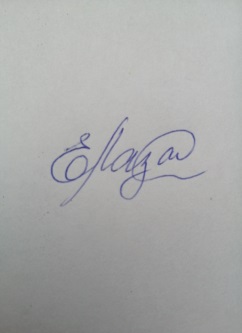 17. Дополнения и изменения в рабочей программеРабочая программа пересмотрена на заседании кафедры«____»_________ 20   ___ года, протокол № _________Зав. кафедрой _______________/_____________/Внесенные изменения утверждены на заседании УМКН«_____»_________ 20  __ года, протокол № ____Председатель УМКН ________/______________/Код и наименование компетенции(результат освоения)Код и наименование индикатора достижения компетенции (составляющей компетенции)Способен определять круг задач в рамках поставленной цели и выбирать оптимальные способы их решения, исходя из действующих правовых норм, имеющихся ресурсов и ограничений (УК-2)ИД-1УК-2 Знать: необходимые для осуществления профессиональной деятельности правовые нормы.Способен определять круг задач в рамках поставленной цели и выбирать оптимальные способы их решения, исходя из действующих правовых норм, имеющихся ресурсов и ограничений (УК-2)ИД-2УК-2 Уметь: определять круг задач в рамках избранных видов профессиональной деятельности, планировать собственную деятельность исходя из имеющихся ресурсов; соотносить главное и второстепенное, решать поставленные задачи в рамках избранных видов профессиональной деятельностиСпособен определять круг задач в рамках поставленной цели и выбирать оптимальные способы их решения, исходя из действующих правовых норм, имеющихся ресурсов и ограничений (УК-2)ИД-3УК-2 Владеть: практическим опытом применения нормативной базы и решения задач в области избранных видов профессиональной деятельностиКод и наименование индикатора достижения компетенцииНаименование показателя оценивания(результата обучения по дисциплине)ИД-1УК-2 Знать: необходимые для осуществления профессиональной деятельности правовые нормы.Знание необходимых правовых нормИД-2УК-2 Уметь: определять круг задач в рамках избранных видов профессиональной деятельности, планировать собственную деятельность исходя из имеющихся ресурсов; соотносить главное и второстепенное, решать поставленные задачи в рамках избранных видов профессиональной деятельностиУмение определять круг задач, планировать собственную деятельность исходя из имеющихся ресурсов; соотносить главное и второстепенное, решать поставленные задачи ИД-3УК-2 Владеть: практическим опытом применения нормативной базы и решения задач в области избранных видов профессиональной деятельностиВладение практическим опытом применения нормативной базы и решения поставленных задач№темы№Недели№ ТемыНаименованиетемыЧасыЧасыЧасыЧасыЧасыЧасыВсегоЛек-цииКоллок-виумыЛабора-торныеПрак-тическиеСРС12345678910111Основы общей экологии131---12222Научные,    правовые,    нормативно технические и организационные основы охраны окружающей среды10---19333Человек и среда его обитания. Опасные и вредные факторы среды обитания, их нормирование131---12444Глобальные экологические проблемы и основные направления их решения.111--1955-85Методы и средства повышения экологичности технических систем и технологических процессов251--222ВсегоВсегоВсегоВсего724--464№ темыВсегочасов№лекцииТема лекции. Вопросы, отрабатываемые на лекцииУчебно-методическое обеспечение1. 11Основы общей экологии. Основные понятия и задачи экологии. Основные понятия общей экологии: абиотические и биотические факторы среды, экологические ниши, среда обитания, факторы среды и законы[1-6, 16]311Человек и среда его обитания. Опасные и вредные факторы среды обитания, их нормирование. Источники,  общая характеристика и классификация загрязнений окружающей среды. Классы опасности химических соединений. [6-15]412Глобальные экологические проблемы и основные направления их решения. Загрязнение окружающей среды, атмосферы, гидросферы,  литосферы. Проблемы истощения природных ресурсов и снижение биоразнообразия[6-15]512Повышение экологичности технических систем и технологических процессов.  Промышленные предприятия как источники загрязнения атмосферы, гидросферы, литосферы и применяемые методы защиты.   [6-20]Всего4№  темыВсего часов№занятияТема практического занятия. Задания, вопросы, отрабатываемые на практическом занятииУчебно-методическое обеспечение211Составление материально-экологического баланса протекания процессов[21]411Проведения экологической экспертизы предприятий, оценке качества атмосферы[18]512Определение количества вредных  выбросов в атмосферу. Очистка выбрасываемого предприятиями в атмосферу воздуха от вредных газов и пыли[19]512Расчет параметров физических, физико-химического и биологического очистного оборудования[17]Всего4№темыВсегочасовЗадания, вопросы, для самостоятельного изучения (задания)Учебно-методическое обеспечение123413Современные теории происхождения, строения  и эволюции биосферы[1-4,16]13Проявление адаптаций организмов на уровне биохимии клеток и функционирования экосистем. Появление и изменение адаптаций в ходе эволюции. Изменчивость, вариабельность и разнообразие ответных реакций на действие факторов среды у отдельных особей вида.[1-4,16]13Гомеостаз экосистем. Механизмы гомеостаза; стабильность и устойчивость экосистем, упругость и пластичность экосистем, агроценозы и природные экосистемы.[1-4,16]13Учение В.И.Вернадского о биосфере и ноосфере. Структура и эволюция биосферы. Биогеохимические циклы миграции вещества и энергии в природе. Биоценозы. Законы экологии Б.Коммонера, Шелфорда, Либиха.[1-4,16]23Научные, правовые, нормативно-технические и организационные основы охраны окружающей среды[1-4,16]23Идентификация опасностей техногенных источников (выбросы в атмосферный воздух, энергетические и травмоопасные воздействия). Региональные чрезвычайные опасности (радиационные и  химические аварии).[8, 14, 15]23Чрезвычайные локально действующие опасности (электрический ток, механическое травмирование, системы повышенного давления).[8, 14, 15]33Нормирование качества окружающей среды. Нормирование негативных физических воздействий. [8, 14, 15]33Демография. Рождаемость, смертность человеческой популяции. Демографический переход. Внутривидовые различия кривых выживания. Ключевой фактор популяции[1-4,16]33Токсикометрические характеристики вредных веществ в почвах (показатель вредности: миграционный воздушный, транслокационный, общесанитарный); санитарно-гигиеническое нормирование загрязняющих веществ в воздухе, воде, пищевых продуктах; принцип раздельного нормирования загрязняющих веществ; экологическая дифференциация нормативов ПДК[8, 14, 15]33Устойчивые и трудно разрушаемые вещества. Пестициды, их влияние на почвенную биоту и человека. Критерии экологически безопасной продукции. Методы обнаружения радона и защиты от его воздействий[8, 14, 15]43Демографические проблемы народонаселения[1-4,16]43Поведение химикатов в атмосфере: абиотические процессы (гидролиз, восстановление, окисление, фотохимические процессы). Влияние загрязнений  атмосферы и гидросферы на живые организмы (растения, животные, человека).[1-4,8, 14, 15]43Химизм протекания процессов образования кислотных осадков, потепления климата, разрушения озонового слоя[2-4]53Рационализация природопользования в промышленности методом усложнения ресурсных циклов; Природные и производственные циклы; циклы простые (линейные) и сложные; замкнутые циклы; утилизация, комплексное использование сырья, снижение ресурсоемкости и уменьшение отходов производства. [8, 14, 15, 17]53Устройство, размещение и задачи станций фонового мониторинга[13-15]53Устройство полигонов для захоронения особо-опасных отходов[13-15, 20]53Рациональное природопользование.Принципы, научные основы и направления  рационального природопользования. Стратегия устойчивого развития и прогнозы взаимоотношений общества и природы.[15,18]53Рациональное водопользование, устройства для очистки и нейтрализации жидких отходов. Снижение выбросов в биосферу путем совершенствования оборудования. Селективные методы утилизации твердых отходов[14,15]54Система обеспечения экологической безопасности, экологические риски, мониторинг и управление природными ресурсами. Понятие Экологическая безопасность. Методы обеспечения экологической безопасности. Классификация экологических рисков. Мониторинг природных ресурсов. Управление природопользованием и охраной природы[10]53Международное сотрудничество в области охраны окружающей среды[4,6,18]Всего64№ п/пНаименование раздела дисциплины № модуляВид контроля 1Основы общей экологии1Контрольная работа, тестирование2Научные,    правовые,    нормативно технические и организационные основы охраны окружающей среды2Контрольная работа, тестирование3Человек и среда его обитания. Опасные и вредные факторы среды обитания, их нормирование3Контрольная работа, тестирование4Глобальные экологические проблемы и основные направления их решения.4Контрольная работа, тестирование5Методы и средства повышения экологичности технических систем и технологических процессов5Контрольная работа, тестированиеИтоговый контрольИтоговый контрольЗачетИндексУК-2Формулировка:Способен определять круг задач в рамках поставленной цели и выбирать оптимальные способы их решения, исходя из действующих правовых норм, имеющихся ресурсов и ограниченийСтупени уровней освоения компетенцииОтличительные признакиТехнологии формированияСредства и технологии оценкиПороговый(удовлетвори-тельный)Знает: необходимые для осуществления профессиональной деятельности правовые нормы.Умеет: решать поставленные задачи в рамках избранных видов профессиональной деятельностиВладеет: практическим опытом применения нормативной базыЛекции, практические занятия, СРСЗнает правовые нормы, способен решать поставленные задачи, владеет практическим опытом применения правовых норм, систематизирует, но сбивается при ответе на вопросы преподавателя, с трудом выбирает необходимый документПродвинутый(хорошо)Знает: необходимые для осуществления профессиональной деятельности правовые нормы.Умеет: определять круг задач в рамках избранных видов профессиональной деятельности, соотносить главное и второстепенное, решать поставленные задачи в рамках избранных видов профессиональной деятельностиВладеет: практическим опытом применения нормативной базы Лекции, практические занятия, СРСДемонстрирует хорошие знания материала по правовым нормам, определяет круг задач, способен соотносить главное и второстепенное, решать поставленные задачи, принимать верные решения, владеет хорошим практическим опытом, систематизирует, делает выводы, отвечает на вопросы преподавателя. но допускает ошибки при выборе решений.Высокий(отлично)Знает: необходимые для осуществления профессиональной деятельности правовые нормы.Умеет: определять круг задач в рамках избранных видов профессиональной деятельности, планировать собственную деятельность исходя из имеющихся ресурсов; соотносить главное и второстепенное, решать поставленные задачи в рамках избранных видов профессиональной деятельностиВладеет: практическим опытом применения нормативной базы и решения задач в области избранных видов профессиональной деятельностиЛекции, практические занятия, СРССвободно знает необходимые правовые нормы, определяет круг задач, способен планировать собственную деятельность исходя из имеющихся ресурсов; соотносить главное и второстепенное, решать поставленные задачи, принимать верные решения, владеет хорошим практическим опытом приводит собственные примеры,  грамотно и логично излагает материал, систематизирует, делает выводы, отвечает на дополнительные вопросы преподавателя.«зачтено»Бакалавр успешно справился с заданием, выполнил практические работы, освоил вопросы для самостоятельной работы, отражающие основные проблемы идентификация опасностей техногенных источников в глобальном масштабе, на региональном уровне, анализ чрезвычайных локально действующих опасностей и др.«не зачтено»Бакалавр не справился с заданием, частично выполнил задачи на практических занятиях, плохо освоил вопросы для самостоятельной работы.